Публичный докладдиректораАвтономного общеобразовательного учреждения физико-математического лицея № 5 города Долгопрудногоза 2016 – 2017 учебный год.Публичный доклад директора АОУ лицея № 5 является средством обеспечения информационной открытости и прозрачности нашего образовательного учреждения. Доклад призван информировать родителей (законных представителей обучающихся), самих обучающихся, учредителя и общественность города Долгопрудный об основных результатах и проблемах функционирования и развития образовательного учреждения, его образовательной деятельности. Мы надеемся, что доклад будет способствовать увеличению числа социальных партнеров и повышению эффективности нашего взаимодействия.Публичный доклад поможет родителям, планирующим направить ребенка на обучение в физмат лицей № 5, ознакомиться с укладом и традициями, условиями обучения, воспитания и труда, материально-технической базой и кадровым обеспечением, формами организации внеурочной деятельности, обеспечением безопасности образовательного учреждения, образовательными программами, перечнем дополнительных образовательных услуг.Общая характеристика образовательного учрежденияЛицей № 5 – самое первое общеобразовательное учреждение города (1937 г.). Школа в течение многих лет была единственной десятилеткой, в которой учились жители окрестных поселков и деревень в радиусе 5-7 км. Школа расположена в центре старого микрорайона города, основанного около 70 лет назад при строительстве авиационного завода, МФТИ, ЦАО.Изучение состава жителей микрорайона, удачное расположение вблизи ж/д станции, остановки автобусов, недалеко от МФТИ позволило в 1988 г. совместно с институтом создать в школе классы с углубленным изучением физики, математики, информатики, привлечь высококвалифицированных специалистов.В лицее в основном учатся дети, имеющие достаточно высокие способности к математике и физике, с высокой мотивацией к обучению.       В августе 2008 г. физмат школа № 5 получила статус физико-математического лицея.      В июле 2011 г. МОУ физмат лицей №5 стал Автономным общеобразовательным учреждением муниципального образования г. Долгопрудный.     Учредитель – муниципальное образование «Городской округ Долгопрудный Московской области» в лице Администрации города Долгопрудного.     Деятельность лицея регламентируется Уставом, утвержденным постановлением администрации г. Долгопрудного от 15.12.2015 г. № 857-ПА.     Лицей функционирует на основании лицензии на осуществление образовательной деятельности: серия 50 Л 01№ 0007721 от 11.05.2016 г., регистрационный № 75841, действительна бессрочно.    Лицей имеет свидетельство о государственной аккредитации: серия 50А01 № 0000378, регистрационный № 2137 от 5 июня 2013 года.    Форма обучения: очная.Адрес: 141700, Московская обл., г. Долгопрудный, ул. Советская, д.6, тел./факс 408-76-66.e-mail:dolgoprudny05@mail.ruОрганизационно-правовая форма: Автономное общеобразовательное учреждение муниципального образования г. Долгопрудного физико-математический лицей №5 (АОУ лицей № 5)Директор: Маринина Нина Петровна, тел. 8(495) 408-76-66Учебная часть, учительская – тел. 8(495)408-72-24Официальный сайт лицея     -   http//fml5.ruПредседатель органа общественно-государственного управления Управляющего Совета лицея в 2016-17 уч. году Гордица С.В.Образовательная политика. Организация учебно-воспитательного процессаСтратегической целью лицея является формирование культуры личности лицеиста в условиях развивающейся образовательной модели, развитие личностного потенциала обучающихся, воспитание творческой индивидуальности, обладающей  познавательными, социальными и  коммуникативными компетенциями, обеспечивающими их дальнейшее саморазвитие и способность находить себе применение в разных сферах деятельности в современном обществе.Цель образовательной деятельности: обеспечить фундаментальность и глубину знаний лицеистов, возможность получить профильную физико-математическую подготовку, формирование ключевых образовательных компетенций, позволяющих выпускникам лицея успешно реализовать себя в современном обществе.Исходя из этого, определяются следующие приоритетные задачи образовательной политики лицея:обеспечить 100% усвоение обязательного минимума государственного образовательного стандарта по изучаемым предметам, в том числе по программам углубленного, расширенного изучения и программам профильного обучения;обеспечить высокое качество знаний выпускников, подтверждаемое результатами государственной итоговой аттестации (ОГЭ-9) и в форме ЕГЭ (средний балл – выше средних баллов по муниципалитету и региону);реализация ФГОС нового поколения в 6-х классах основной школы;активно вовлекать обучающихся в олимпиадное движение всех уровней;обучить лицеистов навыкам научно-исследовательской работы;удовлетворить разнообразные потребности учеников в дополнительных занятиях физкультурой и спортом, в культурной организации досуга, в создании кружков и клубов по интересам и др.;сформировать ключевые компетенции, воспитать духовно-нравственную, социально активную, патриотически настроенную личность;совершенствовать материально-техническую базу лицея.Стратегия развития лицея направлена на достижение современного качества образования, которое отвечает потребностям личности, государства, общества и обеспечивает вхождение новых поколений в открытое информационное высокотехнологичное общество. В педагогическом плане – это ориентация образования на усвоение не только определенной суммы знаний, но и на развитие личности ребенка, его познавательных и созидательных способностей, функциональной грамотности и наиболее полной самореализации. Вместе с тем результатом работы лицея должно быть осознание учащимся себя как части семьи, общества, государства и желание дальнейшего получения образования для принесения максимальной пользы максимальному количеству социумов. Стратегия развития в 2016-2017 уч. году определялась решением следующих задач:•	Формирование культуры личности лицеиста;•	Внедрение ФГОС нового поколения в шестых классах основной школы; •	Совершенствование материально-технической базы учебного учреждения.Основные направления программы развития.1. Повышение эффективности и качества учебно-воспитательного процесса путем формирования у лицеистов системы духовно-нравственных ценностей,  универсальных познавательных способностей и компетентностей, обеспечивающих интеграцию знаний в целостное гуманистическое мировоззрение, путем обеспечения свободного и максимально полного удовлетворения каждым учащимся запросов развития своих творческих  и познавательных способностей, путем создания положительного психологического климата и активной воспитывающей среды в лицее. Внедрение новых технологий, способствующих улучшению динамики учебных достижений учащихся. Широкое внедрение мультимедийных средств обучения в учебно-воспитательный процесс. Создание целостной системы воспитательной работы, основанной на интеграции разновозрастного взаимодействия, осуществляемого в течение учебного времени в классных коллективах, в предметных кружках, в летней физико-математической школе, в выездных мероприятиях2.   Развитие общественного управления и управления лицеем, поддержка положительного имиджа и уникальности лицея. Совершенствование механизмов управления развитием лицея и качеством образования.3. Обеспечение развития педагогического коллектива путем создания оптимальных условий, обеспечивающих рост профессиональных и личностных достижений учителей, реализацию их творческого потенциала; путем формирования профессиональных качеств учителей, необходимых для развития школы и наиболее полного удовлетворения общественных образовательных запросов. Обеспечение условий для освоения и реализации новых образовательных стандартов. Обобщение и систематизация педагогического опыта учителей школы, организация семинаров и мастерских на базе школы, помощь в распространении опыта, организации публикаций и видеоматериалов.4. Ресурсное обеспечение программы развития лицея: расширение внутренней компьютерной сети школы, совершенствование материально-технической базы.5. Сохранение и укрепление здоровья учащихся путем организации здоровье сберегающего и здоровье улучшающего досуга и обучения учителей здоровье сберегающим технологиям. Стимулирование средствами воспитательной среды школы здорового образа жизни.Образовательная программа лицея направлена на удовлетворение потребностей:·        учащихся и их родителей –  в достижении высоких образовательных результатов в соответствии с их индивидуальными особенностями, в обеспечении условий для развития потенциала, способности к социальной адаптации каждого ребенка;·        учителей – в организации образовательного процесса, соответствующего личностному потенциалу учителя, таким образом гарантируя право личности на самореализацию и неповторимый стиль профессиональной деятельности.              Миссия лицея – реализация государственной политики в области образования.   Главной целью лицея является всестороннее развитие, воспитание и формирование интеллектуальной личности, готовой к творческой деятельности, обладающей устойчивой потребностью к самообразованию и совершенствованию нравственных и духовных качеств, достижение педагогами высокого образовательного уровня, создание творческого и сплоченного коллектива.  Результатом обучения и воспитания в лицее должно стать не только овладение учащимися определённого объёма знаний, умений и навыков, а в первую очередь формирование у учащихся универсальных учебных действий, приобретение ими навыков самостоятельной и творческой работы и применение их в нестандартных ситуациях.        Развитие системы универсальных действий в составе личностных, регулятивных, познавательных и коммуникативных действий осуществляется в рамках нормативно-возрастного развития личностной и познавательной сфер ребёнка. Процесс обучения задаёт содержание и характеристики учебной деятельности ребёнка и тем самым определяет зону ближайшего развития универсальных учебных действий.        В основе образовательной программы лицея лежат следующие принципы и подходы:1. Принцип воспитывающего обучения.2. Принцип развивающего обучения.3. Принцип создания успеха в обучении, развитии, воспитании. 4. Принцип регулярного повторения. 5. Принцип оптимального психического напряжения (и для учеников, и для педагогов).6. Принцип обучения на максимально высоком уровне трудности. 7. Принцип максимального участия учеников в учебном процессе. 8. Принцип систематической обратной связи. 9. Принцип ориентации на зону ближайшего развития. 10. Принцип объединения педагогов и учащихся едиными целями. 11. Принцип ориентации на конечный результат.       В программе учитывается, что образование в лицее должно быть:личностно-ориентированным и психологически обеспеченным;широким, универсальным, системным, комплексным, мировоззренческим;обеспечивающим высокий уровень развития ребёнка;гуманистически направленным, должно способствовать воспитанию и формированию высоконравственной личности;учащиеся должны стремиться к учению, образование должно прививать технологию самостоятельного приобретения знаний, выводить учащихся на творческий уровень обучения;в лицее следует культивировать традиции интеллигенции;ожидаемым результатом образовательного процесса должна быть не только определенная система знаний, умений и навыков лицеистов, но и овладение учащимися заявленными компетенциями и универсальными учебными действиями, без которых невозможна деятельность современного человека в интеллектуальной, общественно-политической, коммуникационной, информационной и прочих сферах; приобретённые знания должны стать активными, то есть применимыми в творческом профессионализме на пользу общества;должно содержать и определённое профильное образование, включающее в себя требования социального заказа (изменяемый во времени компонент образования);обеспечивающим международный уровень современного образования и включать в себя развитие творческого потенциала личности.      Основными факторами, способствующими воплощению указанных принципов, а также и особыми чертами образовательного лицея, являются:раннее выявление способностей детей;внешняя и внутренняя дифференциация обучения;углублённое изучение математики и предметов естественнонаучного цикла как фактор универсализации когнитивных умений;углублённое изучение информатики как инструмент глобализации мышления и формирования навыка обработки информационных потоков;последовательное изучение предметов гуманитарного цикла с целью разностороннего развития личности;использование возможностей города как научного и культурного центра.Особенности учебного плана       Учебный план урочной деятельности АОУ лицея №5 г. Долгопрудного на 2016-2017 учебный год (далее – учебный план) составлен в соответствии с государственным стандартом общего образования, Концепцией модернизации Российского образования на основе нормативно-правовых документов федерального уровня.       При реализации учебного плана используются учебники в соответствии с перечнем учебников, утвержденным приказом Министерства образования и науки Российской Федерации от 31.03.2014 №253 «Об утверждении федерального перечня учебников, рекомендованных к использованию при реализации имеющих государственную аккредитацию образовательных программ начального общего, основного общего и среднего общего образования».      Продолжительность учебного года - 33 недели в 1-х , 9-х и 11-х классах, 34 недели - в 2-8-х и в 10-х классах       Обучение осуществляется в первую смену для всех классов. Максимальные величины образовательной нагрузки.Продолжительность каникул в течение учебного года составляет не менее 30 календарных дней, летом — не менее 8 недель. Для обучающихся 1-х классов устанавливаются в течение года дополнительные недельные каникулы в феврале.       	Учебная нагрузка не превышает максимального объема учебной нагрузки обучающегося и рассчитана на 5-дневную рабочую неделю в 1-4 классах, на 6-дневную рабочую неделю в остальных классах (5-11кл.).Образовательная программа лицея обеспечивает повышенный уровень образования по предметам физико-математического профиля и информатики и ИКТ, который реализуется через использование:- программ расширенного и углубленного изучения профилирующих предметов (математика, физика, информатика и ИКТ);-  программ факультативных курсов и занятий по выбору;-  программ дополнительного образования;-  программ внеурочной деятельности.      Эффективным средством реализации лицейской образовательной программы являются современные педагогические технологии, широко используется научно-культурный потенциал г. Долгопрудного и г. Москвы, цифровые образовательные ресурсы.Начальное общее образование     Учебный план для первой ступени ориентирован на 4-летний нормативный срок освоения образовательных программ начального общего образования.В начальной школе в 2016-17 учебном году скомплектовано 9 классов.Учебный план 1-4 классов реализует ФГОС НОО. В 1-4 классах учебный план представлен следующими предметными областями: филология; математика и информатика; обществознание и естествознание; искусство; технология; физическая культура. (Все предметы изучаются на расширенном уровне)Предметная область Математика и информатика представлена учебным предметом Математика. Преподавание ведется со 2-го класса на углубленном уровне в связи с соответствующим профилем лицея.В учебный план 4 класса включено изучение одного из модулей курса Основы религиозных культур и светской этики. Преподавание знаний об основах религиозных культур и светской этики призвано сыграть важную роль не только в расширении образовательного кругозора учащегося, но и в воспитательном процессе формирования порядочного, честного, достойного гражданина, соблюдающего Конституцию и законы Российской Федерации, уважающего ее культурные традиции, готового к межкультурному и межконфессиональному диалогу во имя социального сплочения.Учебный план для 1-4 классов выдержан в соответствии с ФГОС нового поколения (2011 г), поэтому на внеурочную деятельность выделено по 10 часов на каждый класс. При этом занятия по английскому языку в 1-х классах, кружков «Секреты речи» (в 1-3 кл.) и «Мой друг компьютер» (во 2-3 кл.) ведутся по группам, что усиливает эффективность этих занятий. Выбор занятий по внеурочной деятельности обусловлен спецификой лицея и необходимостью общекультурного и интеллектуального развития лицеистов и направлен на достижение обучающимися планируемых результатов освоения основной образовательной программы начального общего образования. Основное общее образованиеУчебный план второй ступени ориентирован на 5-летний нормативный срок освоения образовательных программ основного общего образования.      Обязательная часть учебного плана определяет состав учебных предметов обязательных предметных областей, реализующих основную образовательную программу основного общего образования.      Обязательная часть учебного плана представлена следующими предметами: Русский язык, Литература, Иностранный язык, Математика, История, Обществознание, География, Биология, Искусство, Технология, Физическая культура, Основы безопасности жизнедеятельности. В рамках регионального компонента в 8 классе преподается курс Духовное краеведение Подмосковья. Вариативная часть учебного плана, формируемая участниками образовательного процесса, в режиме 6-дневной недели составляет в 5 кл. 5 ч. в неделю, в 6 кл. 6 ч. в неделю, в 7-8-х кл. – 4 ч. в неделю, в 9-х классах – 5 часов в неделю.Учебный план для 5-6 классов выдержан в соответствии с ФГОС нового поколения (2015 г). Для организации внеурочной деятельности выделено по 5 часов на каждый класс, при этом выбрана модель плана с преобладанием учебно-познавательной деятельности. Выбор занятий обусловлен спецификой лицея и необходимостью общекультурного и интеллектуального развития лицеистов: кружки «Олимпиадные задачи по математике», «Экономика вокруг нас», «Основы проектной деятельности», спортивные игры.  Среднее общее образованиеУчебный план третьей ступени обучения ориентирован на 2-летний нормативный срок освоения образовательных программ среднего (полного) общего образования.В инвариантной части представлены предметы: Русский язык, Литература, Иностранный язык, Химия, Биология, История, Физическая культура, ОБЖ и интегрированный курс Обществознание, включая экономику и право, Информатика и ИКТ, География.           Для более полного и глубокого изучения область Математика представлена двумя предметами Алгебра и начала математического анализа и Геометрия.С учетом специфики лицея № 5 естественным является изучение области Естествознание как совокупности учебных предметов Физика, Химия, Биология, с выделением дополнительных часов из компонента образовательного учреждения на углубляемые и расширяемые предметы (Математика, Информатика и ИКТ, Физика, Биология, Химия). Также в 10-11 классах выделен дополнительно 1 час на изучение Русского языка с целью более прочного и глубокого усвоения родного языка. Для подготовки к итоговой аттестации и для удовлетворения запросов учащихся включены факультативные курсы по истории, обществознанию, русскому языку и математике по 1 часу в неделю в 11 классе.Вариативная часть учебного плана на III ступени обучения направлена на реализацию запросов социума, сохранение линий преемственности и подготовку старшеклассников к сознательному выбору профессии с последующим профессиональным образованием.        В 10-б и 11-б классах реализуется физико-математический профиль, математика и физика изучаются на профильном и углубленном уровне, остальные предметы изучаются на расширенном уровне.       В 10-а и в 11-а классах реализуется информационно-технологический	профиль, на профильном уровне изучаются математика и информатика и ИКТ, остальные предметы изучаются на расширенном уровне.  Образовательные технологии и методы обучения, используемые в образовательном процессе:- проблемное обучение;- обучение на высоком уровне трудности;- дифференцированное обучение;- компьютерные технологии, использование цифровых образовательных ресурсов;- метод проектов;- игровые технологии.Формы и методы работы по интеллектуальному развитию учащихся.         Партнерство с вузами       Особенностью работы лицея в рамках профильного обучения является широкое взаимодействие с высшей школой. В лицее работают преподаватели, аспиранты и студенты МФТИ. С вузом заключен договор о взаимном сотрудничестве.Система дополнительного образования в 2016-17 уч.г.Дополнительное образование является тем «пространством», в котором происходит социализация личности, формирование его способностей и навыков. В основное содержание блока дополнительного образования легла практико-ориентированная  и научно-исследовательская деятельность. В лицее создан широкий спектр возможностей дополнительного образования в плане организации внеурочной деятельности детей через кружки, факультативные занятия, секции, дополняющие основную общеобразовательную программу лицея и соответствующие интересам учащихся. Группы для занятий в системе дополнительного образования формируются как внутри одной параллели классов, так и сборные из учащихся различных параллелей.Занятия объединений проводятся по разработанным педагогами программам. Авторское тематическое планирование утверждено соответствующими методическими объединениями учителей-предметников.       В этом учебном году успешно начал работать кружок по астрономии для учащихся 4-6 классов. Учащиеся лицея стали победителями​ и призерами муниципального и регионального этапа, а ученик 6 класса стал участником Всероссийского этапа олимпиады школьников по астрономии. Учитывая специфику лицея в 2016-17 уч. году продолжил работу кружок «Робототехника». Программа кружка включает в себя изучение ряда направлений в области конструирования, моделирования и программирования, а также решения различных технических задач. Она ориентирована на обучающихся, желающих основательно изучить сферу применения роботизированных технологий и получить практические навыки в конструировании и программировании робототехнических устройств. Для наиболее полного удовлетворения творческих и познавательных потребностей обучающихся проводятся занятия в двух возрастных группах: младшей (4-6 класс) и старшей (7-11 класс). Результат своей творческой деятельности ребята представляют на соревнованиях и фестивалях различного уровня. Цель работы: развитие у лицеистов научно-технических способностей (критического, конструктивистского и алгоритмического стилей мышления, фантазии, зрительно-образной памяти, рационального восприятия действительности) и практических навыков конструирования.III - Система управления лицеем.Структура управления лицеем предусматривает единство управления, соуправления и самоуправления.Основной критерий оценки эффективности данной системы управления – это повышение качества образования.Управление образовательным процессом осуществляется через систему мониторингов, регулировки и контроля. В лицее создан коллектив единомышленников, что дает возможность осуществлять управление школой на основе сотрудничества администрации с педагогическим коллективом, направленного на стимулирование развития инициативы и творчества всего педагогического коллектива.Управленческая система образовательного учреждения представлена как персонально, так и коллегиальными органами.Лицеем непосредственно руководит директор, ведущей функцией которого является координация образовательного процесса. Основными формами координации деятельности аппарата управления образовательного учреждения кроме педсоветов (проводятся 1 раз в четверть) являются: Административные совещания (2 раза в месяц),  Производственные совещания коллектива (1-2 раза в год)Директор школы подбирает заместителей директора, определяет им должностные обязанности.В 2016-17 уч.г. в лицее работали заместители директора:-по научно-методической работе;-по учебно-воспитательной;- по ИКТ;-по воспитательной работе;-по административно-хозяйственной части;-по безопасности.Заместители директора обеспечивают оперативное управление образовательным процессом и реализуют основные управленческие функции: анализ, планирование, организация контроля, самоконтроля, коррекция и регулирование.В лицее организована работа кафедр математики и информатики, физики, химии и биологии, социально-экономических дисциплин, русского языка и литературы, начальных классов, иностранного языка, методического объединения учителей физкультуры, технологии, искусства, ОБЖ, методического объединения классных руководителей. Важная задача повышения качества образования и эффективности – это формирование системы государственно-общественного управления. В целях реализации этой задачи в АОУ лицее №5 действуют Наблюдательный  совет ( в состав входят представители Администрации​ города, Управления образования, лицея и представители общественности) и Совет лицея. Совет лицея является коллегиальным органом управления школы, реализующим принцип демократического, государственно-общественного характера управления образованием. За 2016-17 уч.год Советом лицея были приняты следующие решения : об утверждении образовательной программы лицея,  локальных актов, мониторинга деятельности и распределения стимулирующего фонда оплаты труда и гранта среди педагогических работников, администрации и других работников​ лицея, обсуждались вопросы совершенствования системы дополнительного образования, совершенствования воспитательной работы в лицееСтруктура управления лицеем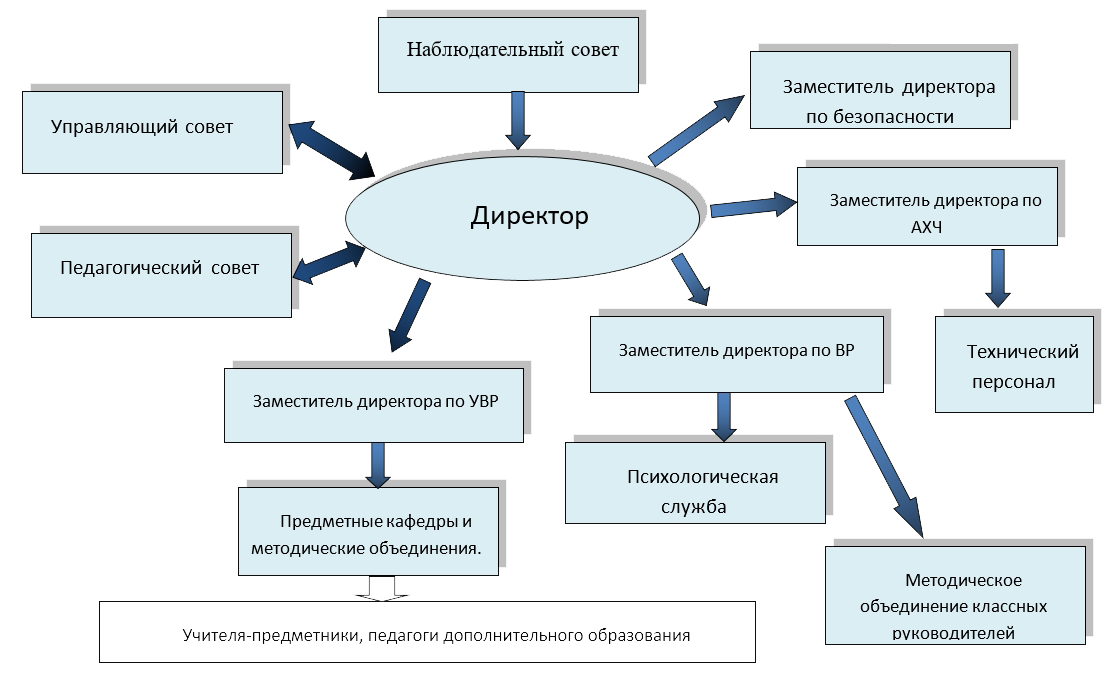 Одним из основных элементов успешно действующей воспитательной системы образовательного учреждения является правильно организованная и целенаправленно работающая система ученического самоуправления - Совет лицеистов. В 2016-2017 учебном году была актуализирована работа Совета. Работа лицейского самоуправления  имеет большой потенциал развития.  Советом была проведена благотворительная ярмарка, средства от ее  выручки были направлены на реабилитацию ученицы нашего лицея. В мае ребята активно провели мероприятия, посвященные Дню Победы, начата подготовка к юбилею лицея (80 летию).          Возникает конструктивное сотрудничество ученического коллектива, учителей и администрации, в котором очень важной составляющей является соуправление и инициатива каждой стороны воспитательного процесса школы.При управлении активно используются ИКТ. В лицее создана локальная сеть. В 2016-17 уч. году продолжилась работа по формированию системы электронного документооборота. Каждый администратор и педагогический работник имеет рабочее место, оборудованное персональным компьютером. Накопление и обобщение материалов идет как на электронных, так и на бумажных носителях.Основными формами координации деятельности управленческого аппарата являлись: календарные планы, приказы и распоряжения, производственные совещания коллектива, административные совещания при директоре, мероприятия внутришкольного контроля, заседания педагогического  совета, методических предметных кафедры.Система управления качеством образования в АОУ лицее №5 в 2016-17 уч. году(общая характеристика)	Педагогический мониторинг в лицее можно определить как форму организации, сбора, обработки, хранения и распространения информации о качестве образовательных услуг, обеспечивающих непрерывное наблюдение за их содержанием и прогнозирование дальнейшего развития, а также как систему накопления инновационного опыта.Внешний мониторингВсероссийские проверочные работыСистема Статград -диагностические работы по разным предметам и параллелям, в том числе и в формате ОГЭ и ЕГЭ .Комплексные диагностические работы РЦОИ4) пробный экзамен в формате ЕГЭ-городские плановые проверки-проверка в рамках аккредитации и лицензирования ОУ5) Государственная итоговая аттестация - ОГЭ, ЕГЭВиды внутрилицейского мониторингаПромежуточная аттестация в лицее определяется локальным актом лицея «Положение о промежуточной аттестации переводных классов».       Целью аттестации является:а) установление фактического уровня теоретических знаний учащихся по предметам обязательного компонента учебного плана, их практических умений и навыков;б) соотнесение этого уровня с требованиями образовательного госстандарта;в) контроль за выполнением учебных программ.       Промежуточная аттестация может проводиться в виде тестирования, устного экзамена, собеседования, контрольной работы за учебный год, защиты реферата.        К промежуточной (годовой) аттестации допускаются все учащиеся переводных классов  (5-8, 10 кл). От сдачи экзаменов освобождаются учащиеся по состоянию здоровья по медицинским показаниям;       Годовая аттестация включает в себя: -  в 5-6 классах: диктант по русскому языку, контрольная работа по математике; - в 7  профильных классах: диктант по русскому языку, контрольная работа по алгебре, 2устных экзамена по решению педсовета. - в 7 физико-математическом классе: диктант или изложение по русскому языку, контрольная работа по алгебре, устные экзамены по физике, геометрии. - в 8 профильных классах: контрольные работы по русскому языку и по алгебре, 2устных экзамена по решению педсовета. - в 8 физико-математическом классе: контрольные работы по русскому языку и по алгебре, устные экзамены по физике, геометрии. - в 10  профильном классе: письменные экзамены по русскому языку и по алгебре (в форме ЕГЭ), 2-3 устных экзамена по решению педагогического совета - в 10 физико-математическом классе: письменные экзамены по русскому языку и по алгебре (в форме ЕГЭ), экзамены по геометрии, физике (форму экзамена выбирает учитель).      Аттестация осуществляется по особому расписанию, утверждаемому директором лицея.      Итоги аттестации учащихся количественно оцениваются по пятибалльной системе. Отметки выставляются в протоколе устного экзамена - в день проведения экзамена, письменного экзамена – не позднее следующего за экзаменом дня.      Итоговая оценка по учебному предмету выставляется учителем на основе оценок за учебный год, результатов годовой аттестации и фактического уровня знаний, умений и навыков учащихся. Положительная итоговая отметка за учебный год не может быть выставлена при неудовлетворительном результате экзаменов.                   IV. Контингент учащихся в лицее и результативностьучебно-воспитательной деятельности в 2016 - 2017 учебном годуКоличественный состав обучающихсяКонтингент обучающихся в динамикеВыводы:Динамика изменения общего количества учащихся следующая: по состоянию на 01.09.2016 г. в лицее обучалось 718 учащихся, что превышает проектную мощность на 98 чел.В течение учебного года по различным причинам в другие образовательные учреждения было переведено 9 учащихся, в том числе, учащихся 1-4 классов – 2 чел., учащихся 7- 9 классов -5 чел., учащихся 10 классов- 2 чел. В процентном выражении это составило 0,01 % от общего числа лицеистов. Эти данные свидетельствуют об относительной сохранности контингента учащихся лицея. Незначительные потери в контингенте объясняются семейными обстоятельствами (смена места жительства и т.п.), сложностью обучения в лицее (это свидетельство того, что родителям, которые приводят своих детей учиться в лицей, необходимо более объективно оценивать возможности и мотивацию своих детей к обучению в условиях повышенных требований).Социальные особенности семей обучающихся Социальный состав родителей учащихся в 2016-2017 учебном годуВывод: большинство Группы здоровья учащихся в 2016-2017 учебном году      В среднем учащиеся лицея по болезни пропускают 10 учебных дней  за учебный год.Основные показатели результативности качества учебной деятельности в лицееИтоги успеваемости за 2016/2017 учебный  год по всем классамРезультаты Всероссийских  проверочных работ.Начальная  школаОсновная школа Средняя школаВыводы: Учащиеся  начальной школы лицея стабильно показывают высокие результаты на ВПР. Но необходимо обратить внимание на качество усвоения учащимися программы по окружающему миру (14,5% четверок) Результаты государственной итоговой аттестации в 9 и 11 классах.Результативность качества учебной деятельности АОУ лицея № 5 прежде всего видна по итогам государственной итоговой аттестации в 9 и 11 классах.Результаты Государственной итоговой аттестации в 9-х классах за 2016/17 учебный годОГЭ в 2017 г. сдавало 2 класса – 57 учащихся. Все учащиеся 9-х классов сдавали 4 экзаменапо обязательным предметам (русский язык и математика ) - нет неуд. результатовпо предметам по выбору -  нет неуд. результатовне было удалений с ОГЭаттестаты получили все выпускники 9-х классов лицеяаттестат с отличием: 2 чел.Результаты сдачи ОГЭ по предметам:Вывод: выпускники 9-х классов лицея успешно сдали ОГЭ в 2017г., улучшив средний результат по сравнению с предыдущим годом по информатике, химии, обществознанию, английскому языку и биологии и сохранив средний результат на уровне прошлого года по остальным предметам.За последние годы существенному изменению подверглись контрольно-измерительные материалы проведения государственной итоговой аттестации по программам основного общего образования; ужесточилась и стала полностью прозрачной процедура проведения основного государственного экзамена (ОГЭ). Система оценивания и процедура проведения позволяют сегодня рассматривать ОГЭ как тренировку для сдачи лицеистами единого государственного экзамена. В этой связи особенно приятно отметить высокие результаты, продемонстрированные девятиклассниками.Результаты Государственной итоговой аттестации в 11-х классах за 2016/17 учебный годРезультаты сдачи ЕГЭ в 2017 г.:В лицее сдавали ЕГЭ   56 человек ( два 11-х класса) ЕГЭ по обязательным предметам (русский и математика) и всем выбранным предметам был сдан выше порогового уровня.Не было удалений с ЕГЭ.Аттестаты получили все выпускники лицея №5.Результаты сдачи ЕГЭ по предметам:Выводы:В 2017 г. из 56 выпускников лицея 35 выпускников получили в сумме за три экзамена 220 и более баллов (от 220 до 280 баллов).Королькова Ирина получила 100 баллов   ЕГЭ по химииМедалисты 2017 г.:  Чувиляева Ирина и  Королькова ИринаПоступление в ВУЗы в 2017 г. : 100 % - 11 чел. В МФТИ, 3 чел. – МГУ, 4 чел. – МГТУ им. Баумана, 4 чел – ВШЭ, 7 чел – МАИ, 4 чел. – МРЭУ им. Плеханова, 1 чел. – 1 МГМУ им. И.М.Сеченова, остальные – в различные технические и гуманитарные ВУЗы ( СПГУ- лаборатория Чебышева, Академия ФСБ, МГТУ ГА, МГЛУ – фак. Международных отношений, МИРЭА и др)   Олимпиады, конкурсы, турниры.В свете возрастающей значимости олимпиад и конкурсов как показателя высокого уровня индивидуальных достижений обучающихся, педагогический коллектив нацелен в новом учебном году на оказание адресной поддержки ребят, способных и готовых побороться за призовые места в столь престижных интеллектуальных состязаниях.Всероссийские олимпиады школьников по предметамЗаключительный этап Всероссийской олимпиады школьниковУчастие лицеистов в олимпиадах, конкурсах, турнирах, фестиваляхразличного уровня в2016/2017 учебном году.Начальная школаОткрытый турнир математических игр имени А.П.Нордона - участиеМеждународный конкурс по информатике «Бобер - 2016» - 1 победитель по России Саночкин Егор, 2 призераМетапредметный конкурс «Размышляй-ка» -17 призеровМеждународный конкурс «Кириллица» - Дипломы – 4 человекаВсероссийская олимпиада по ФГОС «Новые знания» - 1человек Диплом II степениВсероссийский конкурс «Юный исследователь» -лауреат III степени Мишин Н.Весенний фестиваль инженерно-технического творчества «КосмоБо2017» - I, III место Гринев Т.Олимпиада МИРЭА – Диплом I степени Грицай М.Интернет-олимпиада по математике - Диплом I степени Мишин Н.Международный игровой конкурс «Золотое руно»Всероссийский конкурс «Русский медвежонок»Всероссийский конкурс «Кенгуру» ИнформатикаМеждународный конкурс КИТ (компьютерных информационных технологий) – 139 участников, Дипломы оргкомитета 3 степени - 4 человека, 19 человек победители и призеры на муниципальном уровнеМосковская городская командная олимпиада по программированию для школьников – 3 призера (II место)Всероссийская олимпиада по командному программированию (10, 11 декабря С.-Петербург) -3 участникаМеждународный конкурс БОБЕР – участников 50, победителей – 5.Городской конкурс «Лучшая презентация» - 1 победитель, 2 призераМеждународный дистанционный конкурс по информатике «Олимпус 2016» -3 призераМеждународная Scratch-Олимпиада по креативному программированию 2017 –  диплом 1 степени, диплом 2 степени и два диплома 3 степени;МатематикаТурнир математических игр им. Нордена – 12 призеровVI городской конкурс мультимедийных проектов – 2 победителя, 4 призераLXXX Московская математическая олимпиада – 8 призеровМеждународный конкурс Кенгуру – в регионе 1место - 1 человек, 3 место- 1 человек, в районе 1место- 3 человека38-й Международный математический Турнир Городов – Диплом Победителя – 13 человекМеждународный математический турнир старшеклассников «Кубок памяти А.Н.Колмогорова» г. Казань- участиеОлимпиада «Курчатов»- Диплом  III степени Зинец Н.XXIX Азиатско-Тихоокеаская Математическая олимпиада - Диплом  III степени Рождественский В.Английский языкОбщероссийская олимпиада по английскому языку «Олимпус» - участиеМеждународный игровой конкурс «British Bulldog» - 1 победитель в районе, 4 призера в районеМеждународный игровой конкурс «Олимпис»Региональный конкурс проектов «Ярмарка идей» на базе МФЮА- 1 победитель, 5 призеровРегиональный этап конкурса «Открываем мир с издательством Макмиллан» - 2 победителя, 6 призеровРусский языкГородской конкурс «Чудо живого слова» - Диплом Всероссийская олимпиада по языкознанию «Русский медвежонок» Чиронов А.-1место в районе, Лобачева К. – 2-3 место в районеГородской конкурс «Живая классика»Олимпиада по русскому языку «Высшая проба» - 1призерОткрытая олимпиада по русскому языку -1 победительИстория, обществознаниеОлимпиада по истории РГГУ Городской конкурс «Права глазами ребенка» - 1 призерМеждународный игровой конкурс по истории мировой культуры «Золотое руно»География Городской конкурс творческих работ «Путешествие по городам Золотого кольца России» - 1местоМеждународный конкурс «Олимпис-2016» - Диплом  I степени - 2человека, Диплом  II степени – 3 человекаГородская конференция «Столетие великих перемен»Ярмарка идей МФЮА – 2 чел. дипломыФизика, биология, химия13-ая Международная естественно-научной олимпиада юниоров (IJSO) в Индонезии - серебряная медаль учащийся 10 класса лицея Давыдов Максим.   Заключительный этап олимпиады   им. Дж. К. Максвелла по физике - Залесская Ольга (7 класс) - призер           Всероссийский турнир юных естествоиспытателей – Диплом 1 степени.5-ый Международный турнире юных естествоиспытателей в Китае - участиеМеждународная олимпиада по экспериментальной физике - серебряная и бронзовая медали;XIX международная конференция научно-практических работ школьников «Старт в науку» МФТИ – диплом 2 степени.Конкурс проектных и исследовательских работ в МФЮА (2 призёра)          Открытые состязания Санкт-Петербурга по робототехнике - 1 победитель, 1 призерГородская конференция проектных и исследовательских работ учащихся по биологии – 2 чел. – дипломы II степениУчастие в круглом столе «Экология будущего» ( в г. Долгопрудный) май 2017 г. – Давыдов М.Международная олимпиада по биологии от проекта mega-tabant.com -  1 диплом призера Международный дистанционный конкурс по биологии и окружающему миру «Олимпус 2016» - 1 Диплом III степени Всероссийский конкурс юных биологов « Исследуем с Летово» - участиеГородской конкурс «Мир глазами физика» (2 призёра)Результаты спортивно-оздоровительных мероприятий Городские спортивные соревнования в 2016-2017 учебном году1  место в первенстве г.Долгопрудного  по баскетболу среди учащихся школ города (юноши).1  место в первенстве г.Долгопрудного  по волейболу среди учащихся школ города (юноши).3 место в первенстве г.Долгопрудного  по волейболу среди учащихся школ города (девушки).1 место в первенстве г. Долгопрудный по шахматам среди учащихся школ города(сборная лицея)1 место в первенстве г.Долгопрудного по легкой атлетике среди учащихся школ города. (команда лицея: девушки) 2 место в первенстве г.Долгопрудного по легкой атлетике среди учащихся школ города. (команда лицея: юноши) 1 место в первенстве г.Долгопрудного  по лыжным гонкам среди учащихся школ города. (команда лицея :девушки,юноши)                  ) 4 место в первенстве г.Долгопрудного по мини-футболу среди учащихся школ города. (мальчики 1999-2000 года рождения, команда лицея)1 место в первенстве г. Долгопрудного по стритболу среди учащихся школ города (Юноши команда лицея)Открытие Легкоатлетического сезона 2017 г. ФОК Салют  ( с 1-9 класс)Зональные соревнования1 место по шахматам (команда лицея)1 место по баскетболу1 место по волейболу1 место по легкой атлетике (девушки)2 место по легкой атлетике (юноши)1 место по лыжным гонкамОбластные соревнования2 место по шахматам (команда лицея) ( г. Пушкино)5 место по волейболу (г. Ивантеевка)Легкая атлетика, баскетбол, лыжи ( г. Жуковский, Мытищи, Красногорск)Легкоатлетическая эстафета посвященная Зое Космодемьянской ( д. Петрищево)Летний фестиваль Всероссийского физкультурно-спортивного комплекса ГТО (г. Дзержинский) Отчёт по ГТОСтабильность высоких результатов достигается организацией в лицее особой системы учебной и воспитательной работы, включающей в себя современные технологии обучения и воспитания, в том числе и здоровье сберегающие технологии, а также совместную деятельность и сотрудничество лицеистов, педагогов и родителей.         Система работы лицея позволяет обеспечить уровень образования, достаточный для успешной социализации, конкурентоспособности лицеистов при поступлении в высшие учебные заведения        В 2016-2017 учебном году из 56 выпускников  все поступили в ВУЗы: Воспитательная работа в лицее и еѐ результативность.Воспитательная работа в лицее строится в соответствии с Концепцией воспитательной работы в лицее.Ведущими целями воспитательной работы в лицее являются:• Обеспечение условий для разностороннего позитивного развития личности каждого ребенка, оказание ему помощи в разрешении возрастных и ситуативных противоречий, максимальное использование для этого особенностей и возможностей лицея, педагогов, ученического коллектива, родителей.• Создание оптимальной социально-психологической среды, педагогической атмосферы, основанной на открытых, доброжелательных отношениях и взаимном уважении всех членов школьного коллектива.• Переосмысление педагогическим коллективом сути образовательного процесса, осознание и обеспечение ключевой роли в нем развития, саморазвития ребенка.Исходя из поставленных целей, были определены основные задачи воспитательной работы:• Выявление и развитие природных задатков и творческого потенциала каждого ученика.• Развитие внутренней свободы, чувства собственного достоинства.• Философско-мировоззренческая подготовка молодежи.• Формирование общечеловеческих норм гуманистической морали, культуры общения.• Приобщение учащихся к системе культурных ценностей.• Воспитание уважения к закону, развитие гражданской и социальной ответственности.• Воспитание уважительного отношения к труду.• Воспитание и развитие потребности в здоровом образе жизни.Воспитательная система, принятая педагогическим коллективом лицея, направлена на обеспечение целостности и гибкости воспитательного процесса, его движение к индивидуально-ориентированному подходу к учащимся, к неразрывному единству учебного и воспитательного процесса, охватывает всех членов школьного коллектива,создает условия для их плодотворного сотрудничества на различных уровнях и этапах школьной жизни.Системный подход к воспитательной работе реализуется в четырех основных направлениях:• Организация воспитывающей среды, повседневной жизнедеятельности лицеистов.• Формирование нравственных, субъект-субъектных отношений в школьном коллективе.• Индивидуальное воспитание и самовоспитание учащихся.• Включение каждого школьника в активную творческую деятельность.Вывод: по результатам анализа воспитательная работа педагогического коллектива в 2016-17 уч. году в целом может быть признана успешной.Психолого-педагогическое сопровождение учебно-воспитательного процессав 2016-2017 уч. году:В лицее в 2016-17 учебном году работали 1 социальный педагог и 2 психолога.Целью работы психологической службы лицея является психологическое сопровождение обучающихся, обеспечивающее психологические условия для успешного обучения, поддержка учеников, их родителей, педагогических работников в случае возникающих трудностей, связанных с психологическими составляющими образовательного процесса.Работа психологической службы в 2016-2017 учебном году осуществлялась по следующим направлениям:ДиагностикаКонсультированиеКоррекционно-развивающая работаПросвещениеОрганизационно-методическая работаПсихологи лицея проводили психологический анализ социальной ситуации развития учащихся, выявляли основные проблемы и причин их возникновения, выбирали пути и средства их разрешения, проводили мероприятия по содействию гармонизации социально-психологического климата в лицее; проводили занятия, направленные на преодоление трудностей обучения, сложностей адаптации, нарушений поведения, а также содействующих освоению базовых психологических знаний умений, гармонизации отношений в классе. Было проведено:Индивидуальная диагностика – 28 чел.Групповая диагностика – 753 чел.Консультации учащихся – 18 Консультации родителей (индивидуальные) – 22 Консультации групповые – 7Коррекционно-развивающие занятия (индивидуальные) – 56Коррекционно-развивающие занятия (групповые) – 98Просветительские мероприятия – 15Вывод: по результатам анализа психологическое сопровождение учебно-воспитательного процесса в 2016-2017 уч. году может быть признано удовлетворительным.Ресурсное обеспечение образовательного процесса.В лицее 30 учебных кабинетов, из них 2 компьютерных класса, кабинеты физики, химии, биологии, технологии, экономики, географии, истории, 4 кабинета английского языка, 3 кабинета математики, 3 кабинета русского языка и литературы, 9 кабинетов начальных классов. В 21 кабинете установлены интерактивные доски, в начальных классах 5 мобильных компьютерных кабинетов. Во всех учебных кабинетах есть персональные компьютеры, в десяти – документ-камеры.  В лицее есть оборудованная физическая лаборатория. В кабинетах физики, химии, биологии используется программно-аппаратный комплекс «Инновационный школьный практикум».        	В лицее есть спортивный зал, тренажерный зал, оборудованная спортивная площадка.        	Ежегодно организуется и проводится выездная летняя физико-математическая школа для лучших лицеистов.Кадровое обеспечение.Кадровая политика - один из важнейших ресурсов развития лицея.Согласно штатному расписанию штат лицея укомплектован полностью.В состав педагогического коллектива входят:-  учителя школы-  преподаватели МФТИ- студенты и аспиранты МФТИ и МГУ – победители олимпиад по математике и физике различного уровня.     Более 62% педагогического состава (учителей) имеют высшую квалификационную категорию, 23% - первую категорию,15% учителей являются победителями конкурсов учителей различного уровня.    За последние годы более 30 учителей отмечены отраслевыми наградами.     Состав и квалификация педагогических кадровУчителя – преподаватели МФТИ:Агаханов Н.Х.– кандидат физико-математических наук, доцент, Заслуженный работник высшего образования Российской Федерации, лидер Национальной команды России на Международной олимпиаде по математике, учитель геометрииОвчинкин В.А.. – кандидат физико-математических наук, доцент, Заслуженный работник высшего образования Российской Федерации, учитель физикиПодлипский О.К.– кандидат физико-математических наук, доцент, учитель математики, выпускник лицея.Терешин Д.А.. – кандидат физико-математических наук, ст. преподаватель МФТИ, учитель геометрииВасильев М.О. – кандидат физико-математических наук, преподаватель МФТИ, учитель физики, выпускник лицея.Кочерова А.С. кандидат физико-математических наук, преподаватель МФТИ, учитель математикиУчителя и педагоги дополнительного образования лицея победители и призеры Международных и Всероссийских олимпиад:- золотые и серебряные медалисты разных лет на Международной олимпиаде по математике, физике:Карасев Р.Н. – кандидат физико-математических наук, доцент, преподаватель МФТИКожевников П.А. – кандидат физико-математических наук, доцент, преподаватель МФТИПопов А. А. – студент МФТИФренклах Д.М. – студент 5 курса МФТИ       В 2011 году Карасев Р.Н., обладатель первой в лицее золотой медали на Международной математической олимпиаде, в математическом институте им. В.А.Стеклова Российской Академии наук защитил докторскую диссертацию и получил  ученую степень доктора физико-математических наук.  - победители и призеры Всероссийской олимпиады школьников по математике, физике разных лет:Богданов И.И. – кандидат наук, преподаватель МФТИ, учитель математики, тренер Национальной команды России на Международной математической олимпиадеКочерова А.С. кандидат физико-математических наук, преподаватель МФТИ, учитель математикиВасильев М.О. – кандидат наук, преподаватель МФТИ, учитель физикиКузьменко Ю.В.– преподаватель МГУ, педагог дополнительного образованияМолчанов Е. Г. – преподаватель МФТИ, педагог дополнительного образования Труфанов А.Д.  – студент МФТИ, педагог дополнительного образованияПетренко А.Э. – студент МФТИ, педагог дополнительного образованияКазарновский К.А. – студент МФТИ, педагог дополнительного образованияРусскин А.С. – студент МФТИ, педагог дополнительного образованияПлатные образовательные услуги, предлагаемые в АОУ лицее № 5 в 2016/2017 уч. г.Обеспечение безопасных условий труда и учебы.Работа по обеспечению безопасных условий в 2016-2017 учебном году осуществлялась по следующим направлениям:- физическая охрана зданий и территории лицея;- пожарная безопасность;- вопросы охраны труда и техники безопасности;- защита от чрезвычайных ситуаций, в том числе от угроз террористического характера;- гражданская оборона.Безопасность лицея (антитеррористическая и пожарная) обеспечивается наличием круглосуточной охраны, осуществляемой сотрудниками ЧОП «Русь-Партнер», имеющими радиосвязь с вневедомственной охраной («ТК»), ведется видеонаблюдение прилегающей территории и некоторых помещений лицея.Все помещения лицея подключены к системе автоматической установки пожарной сигнализации «Сигнал 20 + ПУ2000» и системы оповещения.Обеспечение пожарной безопасности:1. Разработаны, утверждены и скорректированы следующие документы:- план мероприятий по обеспечению пожарной безопасности в 2016-2017 учебном году;- приказы «О мерах по обеспечению пожарной безопасности в лицее», «О пожарной безопасности», «О противопожарном режиме», «О назначении ответственных лиц по пожарной безопасности и электробезопасности»;- инструкции о мерах пожарной безопасности в учебных кабинетах и о порядке действий при обнаружении пожара.- паспорт антитерристической безопасности2. Проведены инструктажи по правилам пожарной безопасности с учащимися лицея, а также целевые инструктажи с педагогическим составом, ответственным за безопасность детей, при проведении массовых мероприятий.3. Осуществлялся постоянный контроль за противопожарным состоянием запасных выходов, подвальных и чердачных помещений зданий лицея, наличия и исправности первичных средств пожаротушения.4. Согласно требованиям ППБ здание лицея в полном объеме обеспечено «ПК» и огнетушителями.5. С учащимися и сотрудниками лицея проводится систематическая работа по разъяснению и соблюдению правил безопасности: лекции, беседы, наглядная агитация. 6. Ежемесячно проводятся практические тренировки коллектива, направленные на отработку действий в случаях возникновения чрезвычайных ситуаций.7. Проведены работы по огнезащитной обработке (пропитке) деревянных строительных конструкций кровли и проверке их состояния (качества). Увеличены ширина и высота эвакуационных выходов из спортивного зала и с лестничной клетки 1-го этажа. Двери лестничных клеток оборудованы приспособлениями для самозакрывания. Организована проверка работоспособности внутреннего водопровода и пожарных рукавов.Основные направления ближайшего развития лицея и задачина 2017-2018 уч.год1. Для формирования личности лицеиста, его гражданской позиции и деловых качеств продолжить работу по совершенствованию ученического самоуправления в лицее.2. День открытия школы 17 октября ( школа была открыта в 1937 году) сделать традиционным  Днём лицея  и проводить в этот день посвящение первоклассников в лицеисты.3. Для удовлетворения потребностей учащихся продолжить совершенствование системы дополнительного образования и индивидуальной работы с одаренными детьми.4. Расширить работу кружка по астрономии, кружков научно-технической направленности, организовать кружок по биологии.5. По итогам ВПР и ОГЭ усилить контроль за преподаванием истории, обществознания и биологии.6. Расширить систему платных услуг в области информатики, искусства.7. Усилить контроль за своевременностью заполнения электронного журнала.8. Совершенствование материально-технической базы лицея путем привлечения внебюджетных средств.9. Продолжить работу в рамках Федеральной экспериментальной  площадки АПК и ПРО Министерства образования и науки РФ «Педагогические технологии как способ достижения планируемых образовательных результатов обучающихся и профессионального развития педагогов» и  Федеральной инновационной площадки НОУ ДПО «Институт системно – деятельностной педагогики» в инновационном проекте «Механизмы внедрения системно – деятельностного подхода с позиций непрерывности образования (НОО – ООО) по теме «Математическое развитие школьников в условиях реализации ФГОС10. В рамках договора о сотрудничестве и совместной деятельности с Московским государственным областным университетом ( МГОУ ) принять участие в разработке и реализации практико-ориентированных программ профессиональной переподготовки и повышения квалификации педагогических работников и в проведении педпрактики студентов МГОУ.11. Продолжить дальнейшее развитие официального сайта лицея:- создание персональных страниц педагогов лицея, а также создание раздела «Вопросы и ответы» («Горячая линия»), который позволяет родителям, учителям и всем желающим задавать вопросы, касающиеся организации учебной и трудовой деятельности. Оперативная реакция на них позволит гораздо легче решать многие проблемы в отношениях участников образовательного процесса.- Привлечение лицеистов к работе над материалами сайта. Интересная работа над сайтом позволит креативным ученикам повысить свой статус в коллективе, сформировать мотивацию и заинтересованность в участии в жизни лицея.12. Заменить систему оповещения при угрозе пожара на автоматическую, укомплектовать линии электроснабжения устройствами защитного отключения, предотвращающее возникновение пожара, провести ремонт наружных пожарных лестниц и ограждений на крыше здания и провести их эксплуатационные испытания.13. Продолжить работу по повышению квалификации педагогов дополнительного образования: обучение на курсах переподготовки и повышения квалификации (40 % педагогов),   прохождение  аттестации на первую категорию (2 педагога)14. Увеличить число педагогов высшей квалификационной категории  (аттестация 6 педагогов на высшую категорию)25.08.2017 г.                                           Директор АОУ лицея № 5    Маринина Н.П.Утвержден на педагогическом совете лицея31 августа 2017г. (Протокол № 1)Принят Советом лицея 5 сентября 2017 г. (Протокол № 1)Классы6-дневная учебная неделя5-дневная учебная неделя1212-4235326337358-93610-1137классФормы и методы работы1Кружки занимательной математики и информатики, интеллектуальный марафон.2-3Кружки занимательной математики, информатики, физики, экономики, астрономии. Школьные математические олимпиады. Участие в международных интеллектуальных конкурсах «Русский медвежонок», «Кенгуру», городском интеллектуальном марафоне. 4Кружки занимательной математики, информатики, физики, экономики. Школьные олимпиады по физике и математике. Участие в международных интеллектуальных конкурсах «Русский медвежонок», «Кенгуру», «Британский Бульдог», городском интеллектуальном марафоне, городской олимпиаде по математике.5-6Факультативы по математике, математический фестиваль (аукцион задач, непрерывный конкурс решения задач, «матдрака», математическая карусель, аукцион призов).  Участие в Турнире Архимеда, городская математическая олимпиада, ЛФМШ (летняя физмат школа). Участие в международных интеллектуальных конкурсах «Русский медвежонок», «Кенгуру», «Британский Бульдог», «КИТ».7-9Факультативы по математике, физике, информатике, математические бои. Участие в математической регате в рамках Турнира Архимеда, в Уральском турнире юных математиков, Турнире городов. Участие в предметных олимпиадах различного уровня. ЛФМШ. Участие в международных интеллектуальных конкурсах «Русский медвежонок», «Кенгуру», «Британский Бульдог», «КИТ».10-11Факультативы по математике, физике, информатике, математические бои. Участие в математической регате в рамках Турнира Архимеда, в Южном турнире юных математиков, Кубок памяти А.Н. Колмогорова, Международном Математическом Турнире Городов. Участие в предметных олимпиадах различного уровня. ЛФМШ. Участие в Олимпиаде по экспериментальной физике, в турнире юных естествоиспытателей.КлассыI-IVV-IXX-XIИтогоКоличество классов912425Количество учащихся268328113709Учебный годКоличество классовКоличество учащихся2014/15256762015/16256892016/1725709Проектная мощность620СОДЕРЖАНИЕ2016/2017учебный годОбщая численность учащихся на конец учебного года709Количество несовершеннолетних, состоящих на учете КДН и ЗПнетКоличество несовершеннолетних, состоящих на ВШУ7Количество:Количество:- малообеспеченных семей2- многодетных семей 110- детей из многодетных семей160- опекаемых учащихся2- учащихся - инвалидов детства3- учащихся, обучающихся на дому1содержаниеколичествоСемьи, в которых оба родителя работают599Семьи, в которых есть безработные родители17Неполные семьи91Родители-инвалиды3Семьи, в которых оба родителя имеют высшее образование553Семьи, в которых один родитель имеет высшее образование1251-4 классы 268 чел.5-9 классы 328 чел.10-11 классы 113 чел.1 группа12476212 группа140244863 группа3764 группа 1105 группа000ступеньУспеваютотличникиНа «4»-«5»Не успеваютступеньУспеваютотличникиНа «4»-«5»Не успевают1-4 классы2031615605-9 классы3198168710-11 классы1132310итого635263557класспредметКол-воучастниковотметкиотметкиотметкиотметкикласспредметКол-воучастников54324математика5656 (100%)0004Русский язык5450 (92,6%)4 (7,4 %)004Окруж. мир5547 (85,5%)8 (14,5%)005математика5541 (74,5%)14 (25,5%)005биология3014 (46,7 %)16 (53,3%)005Русский язык5612 (21,4%)31 (55,4%)10 (17,9%)3 (5,4 %)класспредметКол-воучастниковМахбаллПервичный баллПервичный баллПервичный баллПервичный баллПервичный баллПервичный баллПервичный баллПервичный баллкласспредметКол-воучастниковМахбалл151617181920212210география242211485311класспредметКол-воучастниковМахбаллПервичный баллПервичный баллПервичный баллПервичный баллПервичный баллПервичный баллПервичный баллПервичный баллПервичный баллкласспредметКол-воучастниковМахбалл18192021222324252611физика30261145252100класспредметКол-воучастниковМахбаллПервичный баллПервичный баллПервичный баллПервичный баллПервичный баллПервичный баллПервичный баллкласспредметКол-воучастниковМахбалл2425262728293011биология20305353022ПредметКоличество участниковМин. баллМакс. баллСредний баллСредняя оценкаСр. балл по обл.Русск. яз.57303936,444,86Математика57183227,334,93Физика37263933,354,76Химия2343534,55Информатика51142219,394,8Биология14040405География2242725,54,5Обществознание9213228,223,78Английский яз.11637067,455ПредметКол-во участниковМинимальный баллМаксимальный баллСредний баллСредний балл по областиРусск. язык56569877,2Математика профильная53339973,947,1Физика29459874,76Химия44410075,25Информатика25539778,259,2Биология5557967,6История3505752,67Обществознание8487263,13Литература1656565Английский язык5778982,6Математика базовая23132018,13оценка 4,91  4,24ПредметМуниципальный уровеньМуниципальный уровеньМуниципальный уровеньРегиональный уровеньРегиональный уровеньРегиональный уровеньПредметУчастни-киПобедите- лиПризерыУчастникиПобедите-лиПризерыАнглийский язык2719Астрономия101211Биология18181География25911Информатика39361318История115Литература52Математика208157562824Обществознание82Духовно-нравственное краеведение2014412Основы православной культуры20152Право813Русский язык11611Физика13418293826Физкультура102Химия103133Экономика71121Избирательное право821итого679461711411346УчастникиПризерыМатематика41Астрономия1Информатика11Физика32Всего941Образовательное учреждениеАОУ лицей № 52Количество обучающихся, зарегистрированных на сайте ГТО575 (9-11 классы)3Количество обучающихся, принявших участие в мероприятиях муниципального значения по тематике ВФСК ГТО, физической культуры, спорта и здорового образа жизни, от общего количества обучающихся6814Количество обучающихся, принявших участие в мероприятиях регионального значения по тематике ВФСК ГТО, физической культуры, спорта и здорового образа жизни, от общего количества обучающихся465Имеется ли на официальном сайте организации раздел, посвященный ВФСК ГТОДа6Количество педагогических работников, прошедших с 2014 года повышение квалификации по программам дополнительного образования, включающих вопросы внедрения ВФСК ГТО, от общего количества педагогических работников35КвалификацияВсего (чел)% от общего числа педагогических работниковВсего учителей55100%Имеют квалификационную категорию:49 89%-высшую 36 65,4%-первую 1323,6% Кандидатов наук814,5%Стаж  до 5 лет47,2%Стаж свыше 30 лет1934,5%Численность педагогов дополнительного образования, в т.ч.28100%- имеющих высшее образование1450%-имеющих неполное высшее образование1450%Кандидатов наук310,7%- докторов наук13,5%Название курса Контингент  Преподаватель Период занятий Стоимость в месяц Полная стоимость курса Адаптация детей к школе Дети 5-6 лет Учителя нач. классов лицея с 19 сентября по 19 апреля 2 раза в неделю  4500 р. 31500 р. Английский через актерское мастерство Учащиеся  2-5-х классов лицея Шляпина Н.Ф. с 1 октября по 28 мая 1 раз в нед.  по 2 урока 2500р 20000 р. Шахматный кружок для начинающих Учащиеся  1-х классов лицея Миликидзе Ш.А. с 1 октября по 28 мая 1 ч. в нед 1000 р. 8000 р. Кружок занимательной математики Учащиеся  1-х классов школ города Рябичева Т.А. с 1 октября по 28 мая 2 урока в нед. 2500 р 20000 р. Кружок занимательной математики Учащиеся  2-х классов школ города Рябичева Т.А. с 1 октября по 28 мая 2 урока в нед 2500 р 20000 р. Мастерская рисования Учащиеся  1-6-х классов  Храмова Т.В. с 1 октября по 28 мая 1 ч в нед  1800 р. 14400 р. 